Your recent request for information is replicated below, together with our response.I would like details of how many FTE permanent staff members Police Scotland have who are funded from the transformational reform budget line.I would like it broken down into Division and Sub Division.Naturally, I do not want any personal identifiers provided - simply the numbers.Taking from the latest monthly dataset shall be sufficient, which I presume will be the beginning of June 2023.In response to this question, I can advise that the data provided is of 31 March 2023, which is in line with the reporting schedule of the Scottish Government.  As of this date, Police Scotland have 118.41 Full Time Equivalent (FTE) members of staff who are funded from the transformational reform budget.  However, from a financial recording perspective “transformation” is considered a subdivision in its own right, as such this figure cannot be disaggregated any further into division and subdivision therefore with respect to your request to be broken to division and subdivision levels in terms of Section 17 of the Act, I can confirm that the information you have requested is not held by Police Scotland.If you require any further assistance, please contact us quoting the reference above.You can request a review of this response within the next 40 working days by email or by letter (Information Management - FOI, Police Scotland, Clyde Gateway, 2 French Street, Dalmarnock, G40 4EH).  Requests must include the reason for your dissatisfaction.If you remain dissatisfied following our review response, you can appeal to the Office of the Scottish Information Commissioner (OSIC) within 6 months - online, by email or by letter (OSIC, Kinburn Castle, Doubledykes Road, St Andrews, KY16 9DS).Following an OSIC appeal, you can appeal to the Court of Session on a point of law only. This response will be added to our Disclosure Log in seven days' time.Every effort has been taken to ensure our response is as accessible as possible. If you require this response to be provided in an alternative format, please let us know.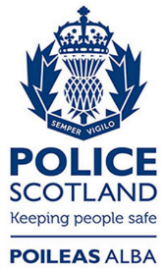 Freedom of Information ResponseOur reference:  FOI 23-1601Responded to:  19 July 2023